Matematyka – materiał powtórzeniowy na okres 02.04-07.04Temat: Powtórzenie wiadomości z działu: PlanimetriaObejrzyj materiał powtórzeniowyhttps://www.youtube.com/watch?v=EJiYNFscE9QWykonaj zadania do 14.04 włącznie. Rozwiązań tych zadań nie odsyłajcie. Od 15 kwietnia 2020 roku proszę o przesyłanie pytań do zadań z którymi ewentualnie będziecie mieli kłopoty na adres email jolantatomczyk@onet.pl .Zadanie 1)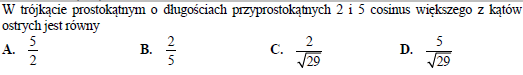 Zadanie 2)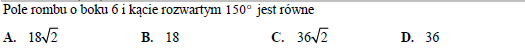 Zadanie 3)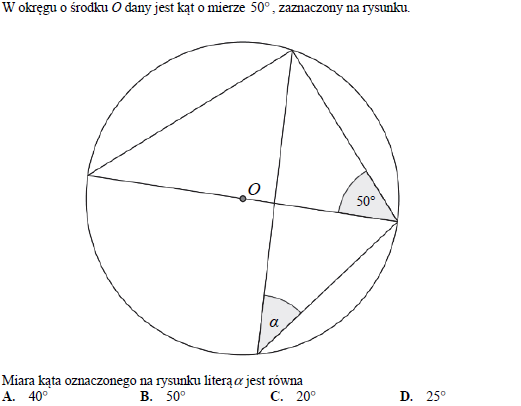 Zadanie 4)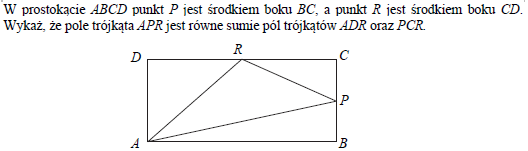 Zadanie 5)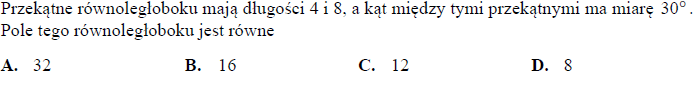 Zadanie 6)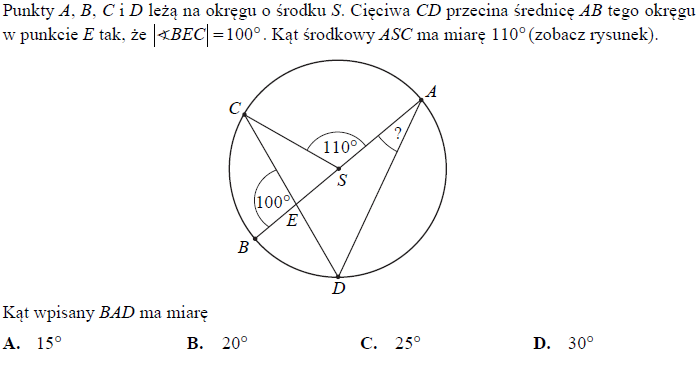 Zadanie 7)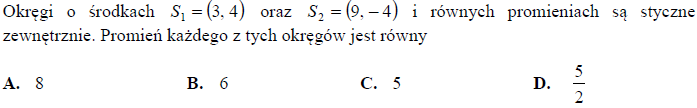 Zadanie 8)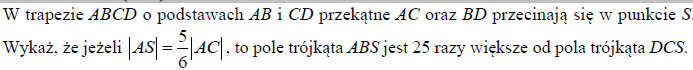 Zadanie 9)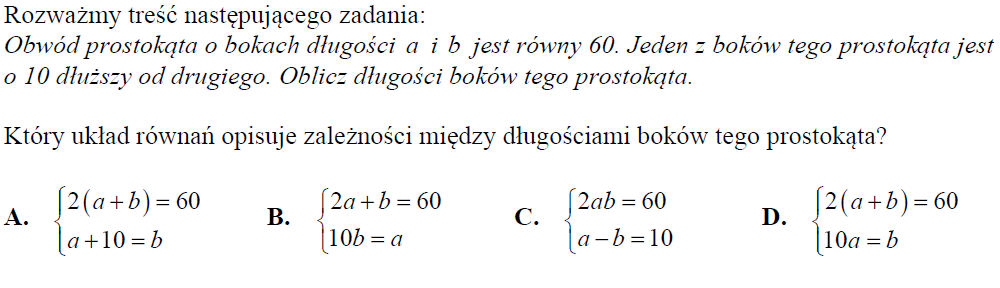 Zadanie 10)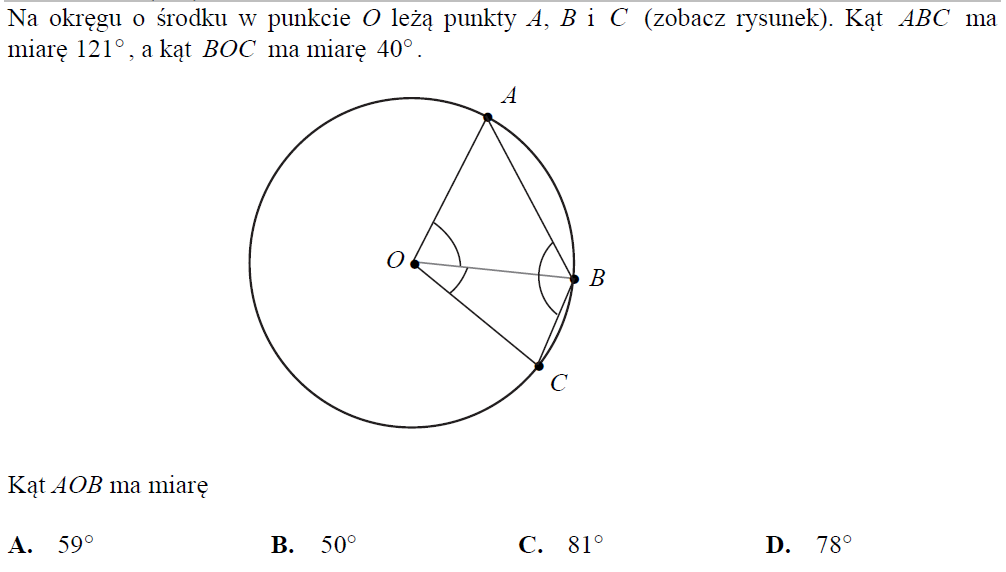 Zadanie 11)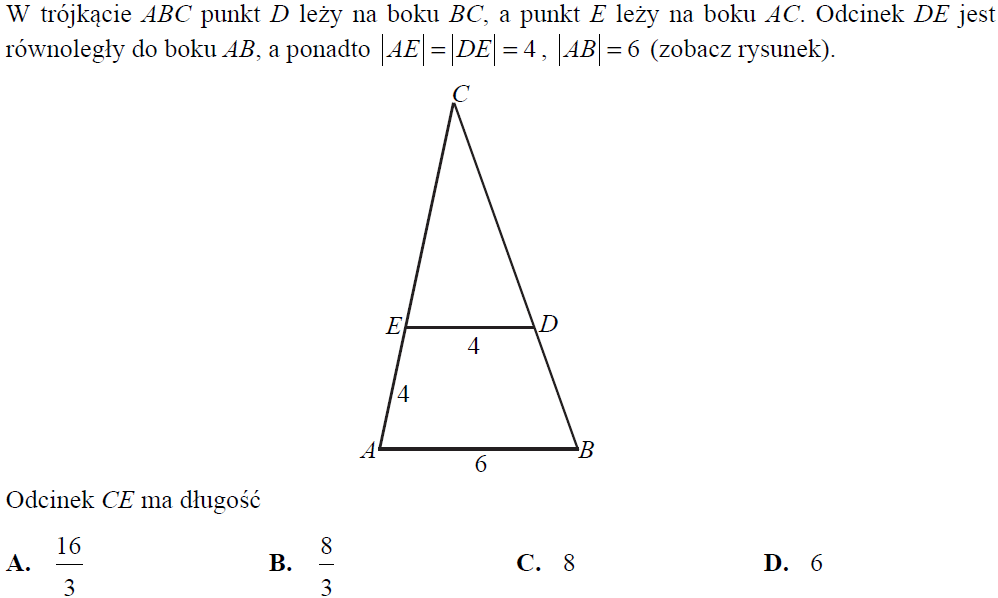 Zadanie 12)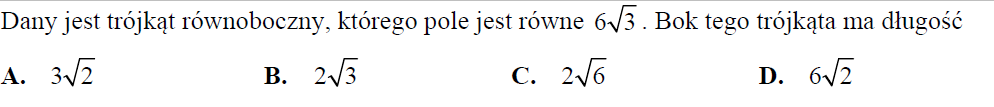 Zadanie 13)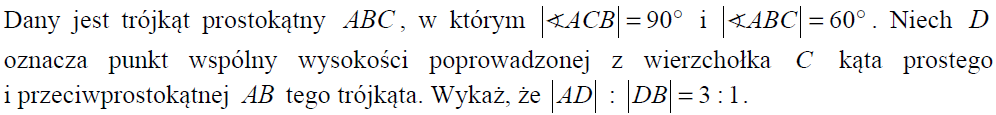 Zadanie 14)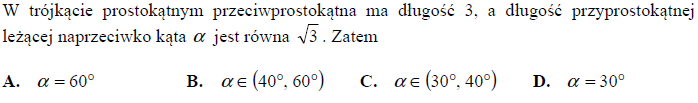 Zadanie 15)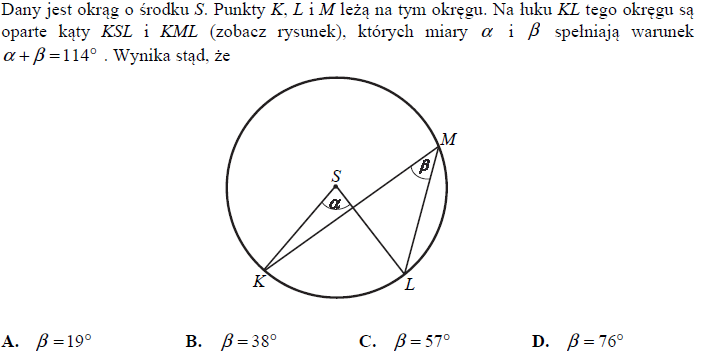 Zadanie 16)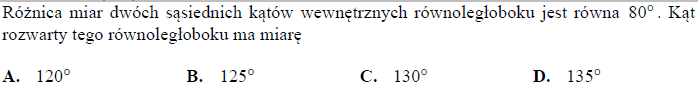 Zadanie 17)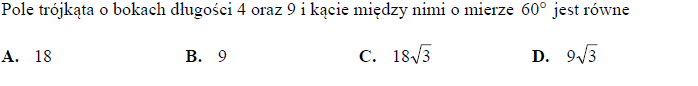 Zadanie 18)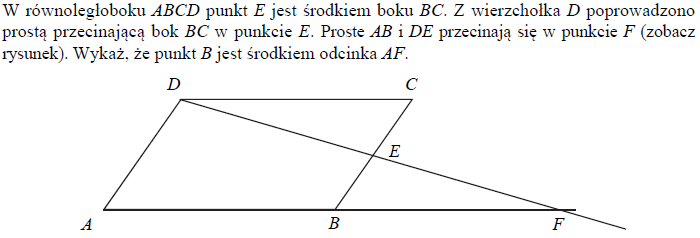 Zadanie 19)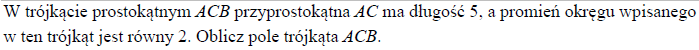 Zadanie 20)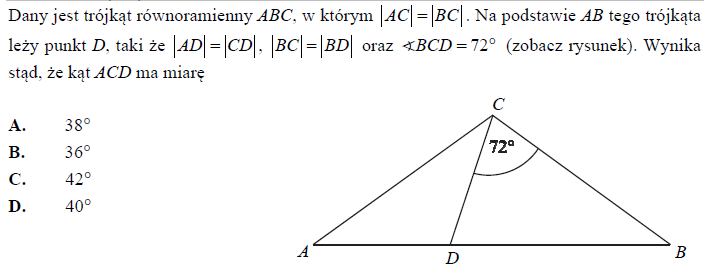 Zadanie 21)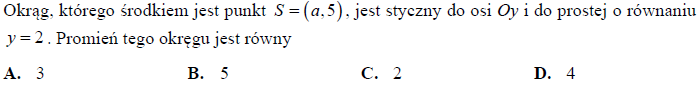 Zadanie 22)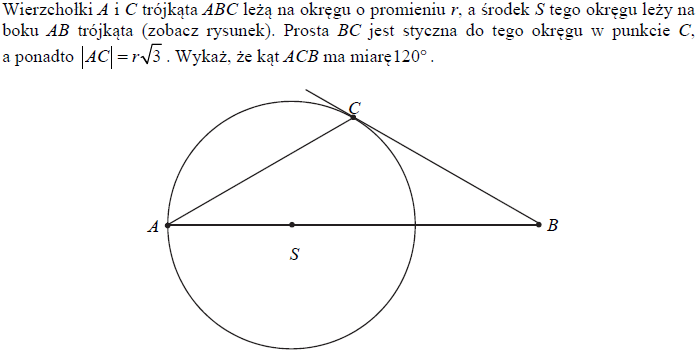 Zadanie 23)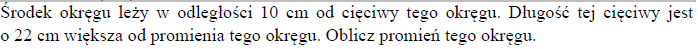 Zadanie 24)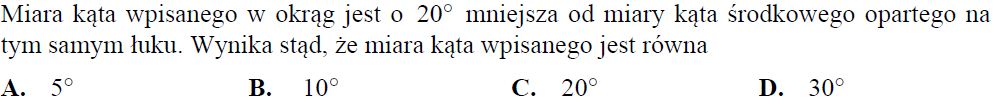 Zadanie 25)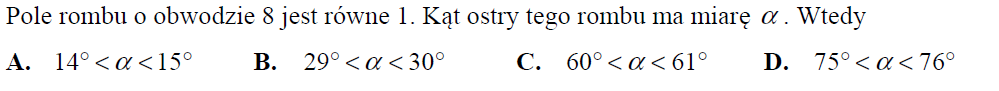 Zadanie 26)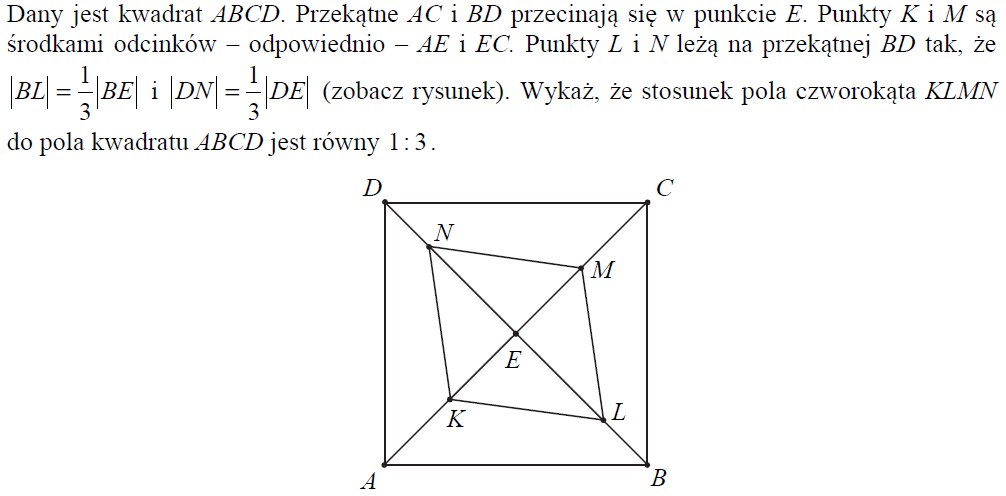 Zadanie 27)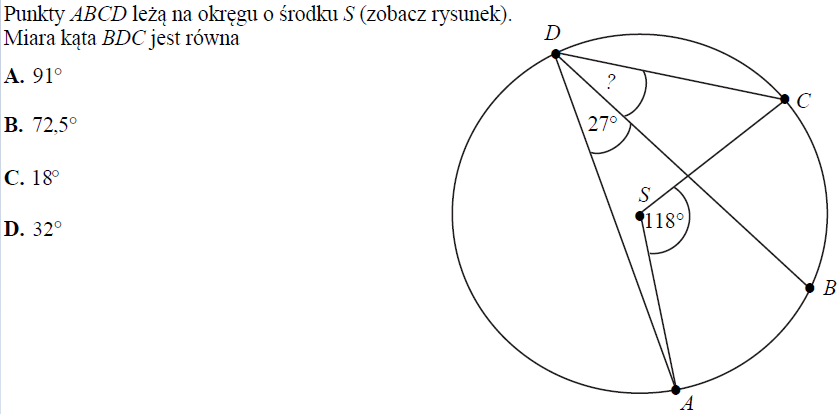 Zadanie 28)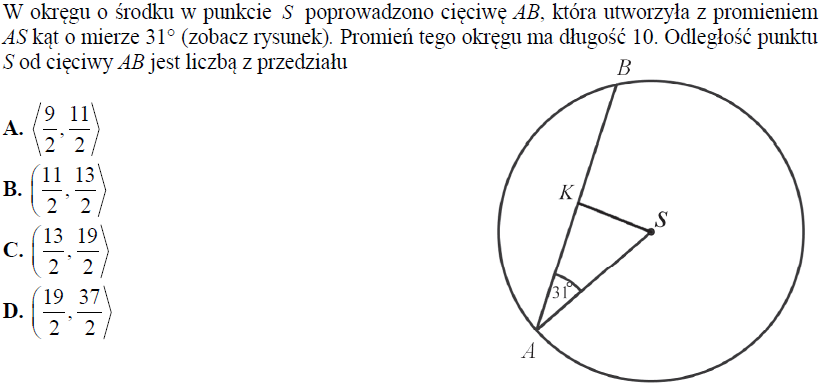 Zadanie 29)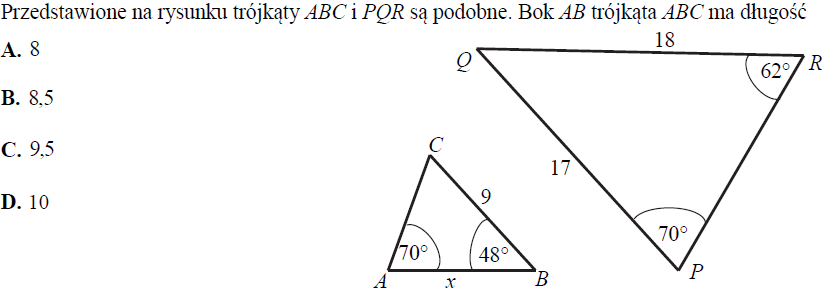 Zadanie 30)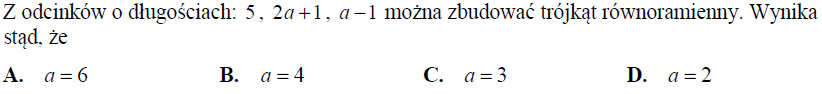 Zadanie 31)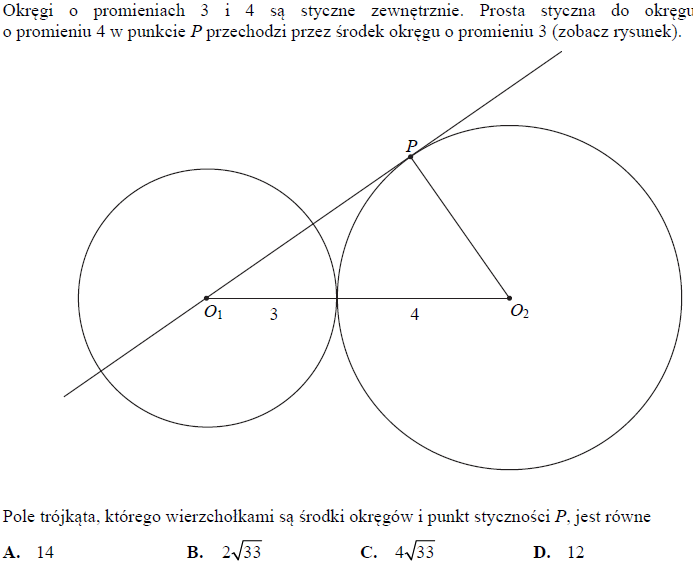 Zadanie 32)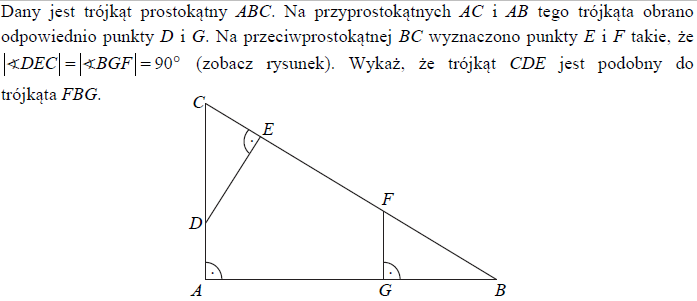 Zadanie 33)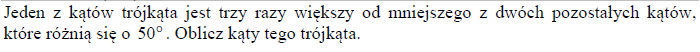 Zadanie 34)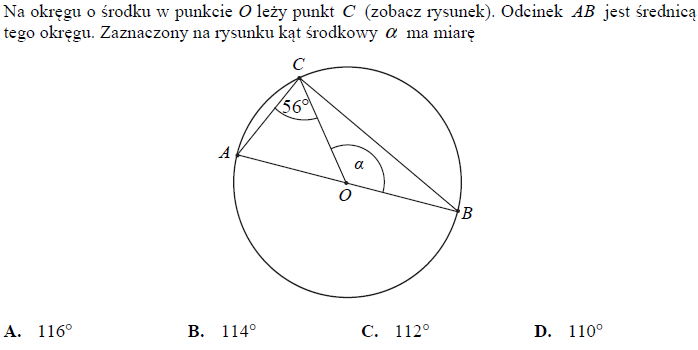 Zadanie 35)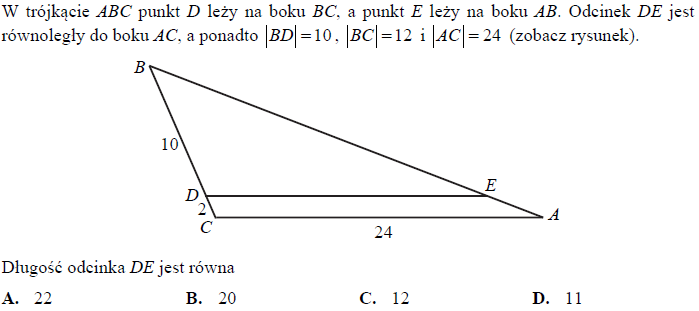 Zadanie 36)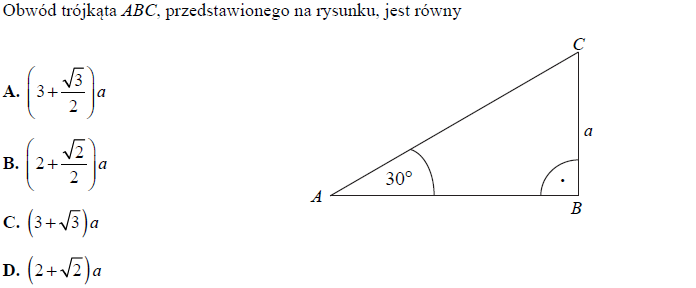 Zadanie 37)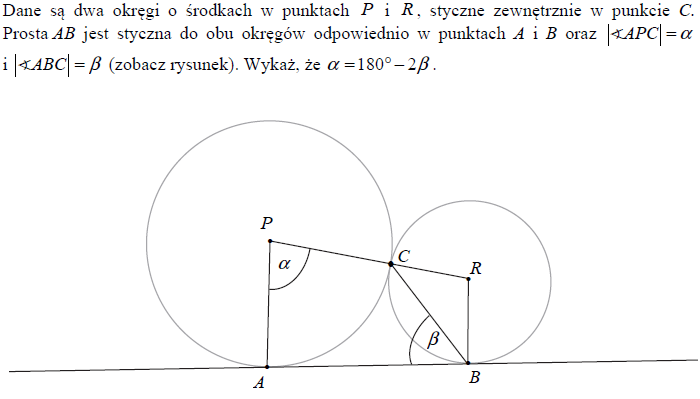 Zadanie 38)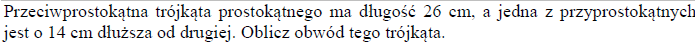 Zadanie 39)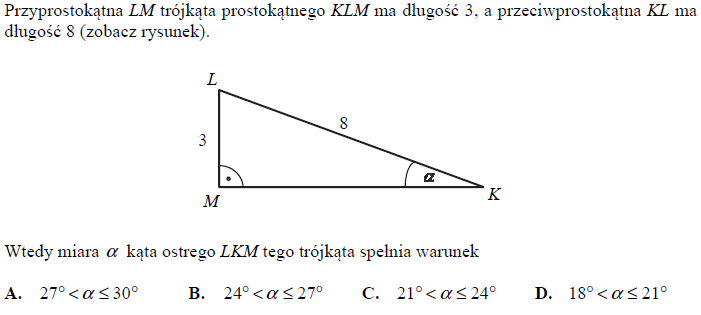 Zadanie 40)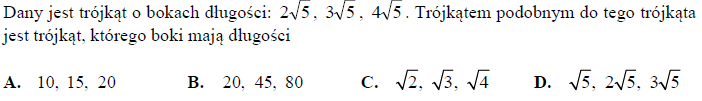 Zadanie 41)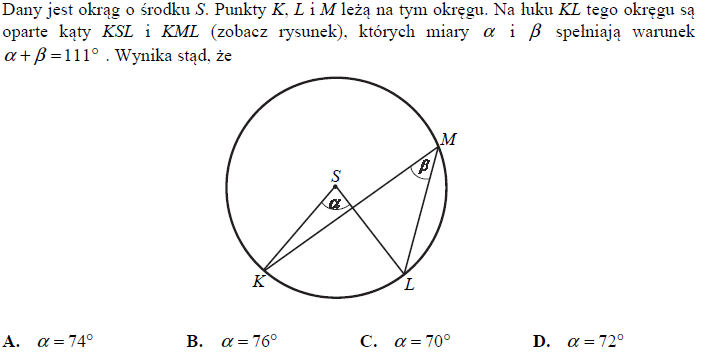 Zadanie 42)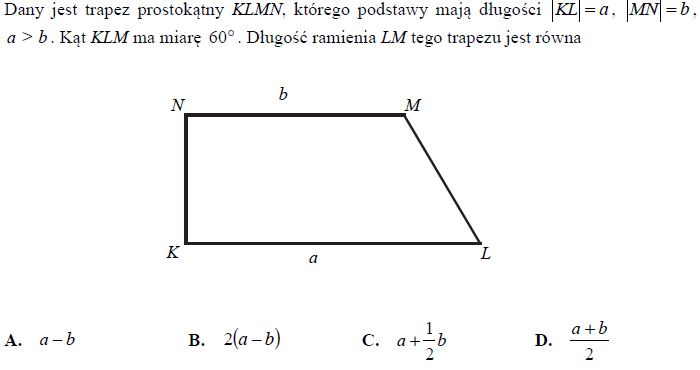 Zadanie 43)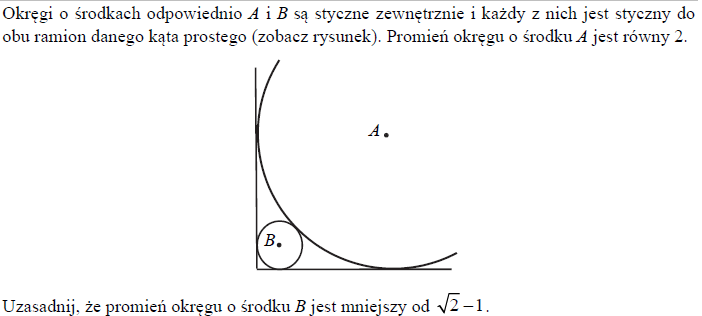 Zadanie 44)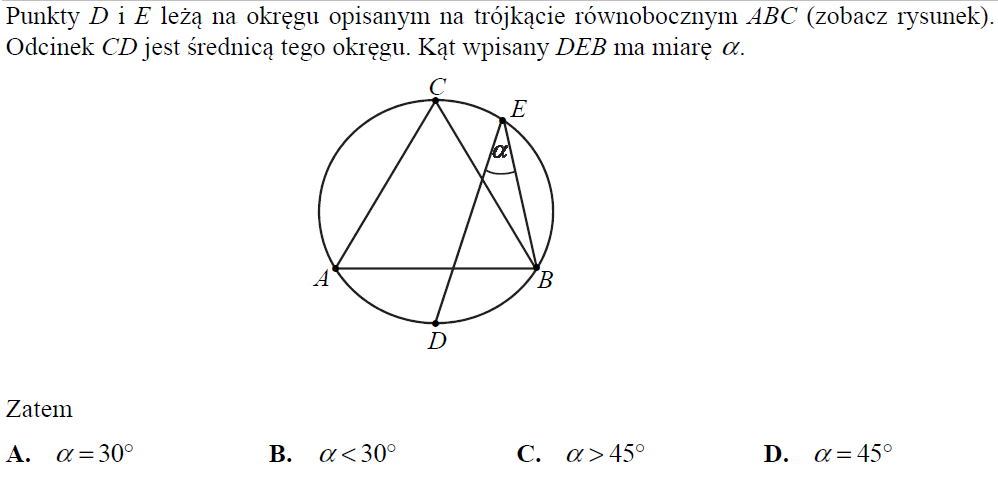 Zadanie 45)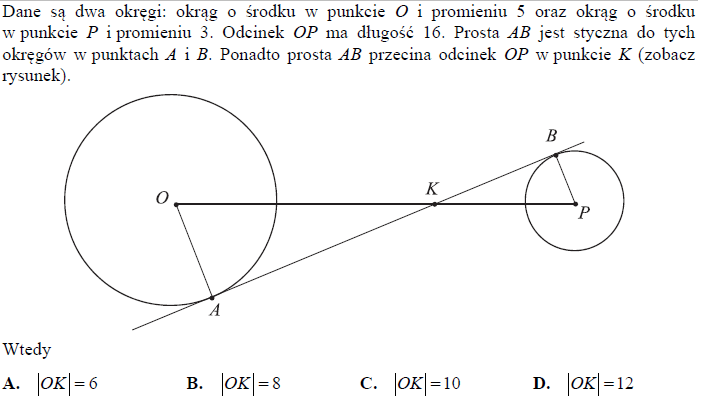 Zadanie 46)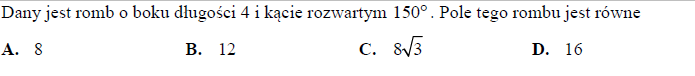 Zadanie 47)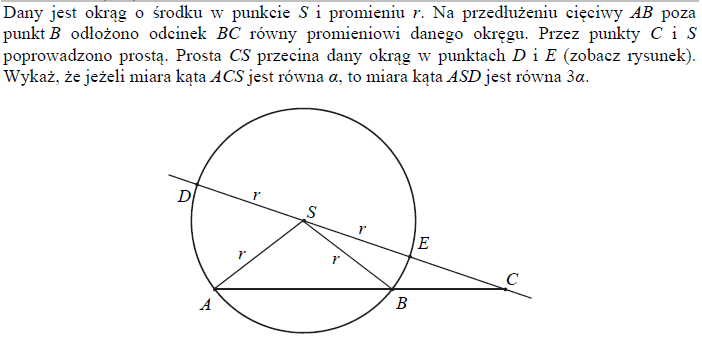 Zadanie 48)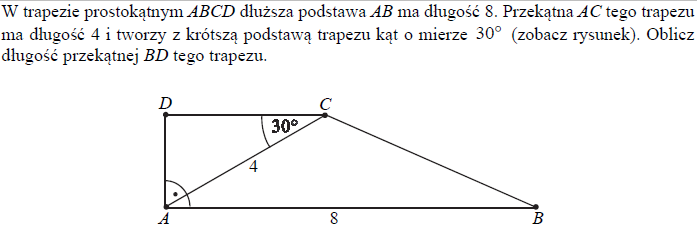 